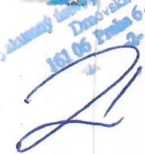 SMLOUVA O AUDITU ÚČETNÍ ZÁVĚRKYuzavřená podle § 1724 a násl., zákona č. 89/2012 Sb., občanský zákoník, v platném znění
a ve smyslu zákona č. 93/2009 Sb., o auditorech, v platném znění
mezi následujícími smluvními stranami:Odběratel:	Výzkumný ústav rostlinné výroby,	v. v. i.Adresa:	Dmovská 507/73,161 00	Praha -	RuzyněIČ:	00027006DIČ:	CZ00027006Zastoupený: Ing. Františkem Brožíkem, ředitelem organizace2. Dodavatel:	22HLAV s.r.o.Adresa:	Všebořická 82/2,400 01 Ústí nad LabemIČ:	64052907DIČ:	CZ64052907Spisová zn.: C 10016 vedená u Krajského soudu v Ústí nad Labem Zastoupený: Ing. Miroslavou Nebuželskou, jednatelkou společnostiI.Předmět smlouvyDodavatel se zavazuje provést pro odběratele audit účetní závěrky sestavené k 31.12.2020 včetně vyjádření k výroční zprávě, které odběratel vypracuje v souladu s předpisy platnými v České republice. Dodavatel zpracuje a předloží odběrateli Zprávu o auditu účetní závěrky. Zpráva bude zpracována v souladu se zákonem č. 93/2009 Sb., o auditorech, v platném znění a profesními standardy Komory auditorů ČR, tj. Mezinárodními auditorskými standardy a souvisejícími aplikačními doložkami a platnými směrnicemi Komory auditorů ČR.II.Termín plněníDodavatel provede ověření a předloží Zprávu o auditu do 20-ti kalendářních dnů ode dne předložení účetní závěrky sestavené k 31.12.2020, případně v termínu dle vzájemné dohody.Dle potřeby vydá auditor též Dopis auditora vedení organizace, který shrnuje upozornění a doporučení vyplývající z provedeného auditu.Zpráva o auditu účetní závěrky, popř. Dopis auditora budou vyhotoveny a předány odběrateli v elektronické podobě opatřené zaručeným podpisem auditora.III.Cena a platební podmínkyDodavateli náleží za činnost vymezenou touto smlouvou finanční odměna ve výši 130 000 Kč plus DPH dle platné legislativy. Odměna byla propočtena s přihlédnutím k časovému rozsahu práce, její odborné úrovni a odpovědnosti a s přihlédnutím ke společenské prospěšnosti odběratele.Cena je stanovena jako konečná a zahrnuje veškeré práce, které dodavatel musí provést a náklady, které musí vynaložit, aby mohl odpovědně vydat zprávu auditora.Odměna je splatná na základě daňového dokladu (faktury) vystaveného dodavatelem po splnění předmětu smlouvy. Splatnost faktury činí 14 dnů. Úrok z prodlení v placení faktur se stanovuje ve výši 0,02 % z fakturované částky za každý den prodlení.IV.Práva a povinnosti smluvních stranDodavatel je povinen:Provést audit účetní závěrky sestavené k 31.12.2020 s odbornou péčí a nestranným způsobem a zjištěný stav popsat ve Zprávě o auditu.Provést audit v souladu se zákonem č. 93/2009 Sb., o auditorech, Mezinárodními auditorskými standardy a profesními předpisy Komory auditorů ČR.Prověřit takové podklady, které uzná za dostačující k tomu, aby mohl činit příslušné závěry.Odběratel je povinen:Poskytovat dodavateli součinnost k provedení auditu.Poskytnout dodavateli všechny podklady, doklady a informace, které budou auditorem vyžádány.Jmenovat kontaktní osobu, se kterou budou řešeny problémy v průběhu provádění auditu.Nenavázat bez písemného souhlasu dodavatele žádnou přímou smluvní spolupráci s pracovníky dodavatele, zejména s nimi neuzavřít zaměstnanecký poměr, a to v průběhu platnosti této smlouvy nebo během jednoho roku od ukončení platnosti této smlouvy. V případě, že odběratel poruší toto ustanovení smlouvy, náleží dodavateli smluvní pokuta ve výši 1.000.000,- Kč.v.Ochrana osobních údajůPřijde-li dodavatel při plnění svých povinností podle této Smlouvy do styku s Osobními údaji, zavazuje se tento při zpracování osobních údajů dodržovat veškeré platné a účinné právní předpisy, zejména nařízení Evropského parlamentu a Rady (EU) č. 2016/679 o ochraně fyzických osob v souvislosti se zpracováním osobních údajů a o volném pohybu těchto údajů a o zrušení směrnice 95/46/ES (dále jen „Obecné nařízení“).Dodavatel získává osobní údaje na vyžádání od odběratele. Od jejich předání jsou osobní údaje součástí spisu auditora, jehož je dodavatel správcem.Dodavatel se zavazuje technicky a organizačně zabezpečit osobní údaje získané od odběratele a nakládat s nimi v souladu s Obecným nařízením. Osobní údaje budou zpracovávány prostřednictvím výpočetní techniky a přístup k nim musí být dostatečným způsobem zabezpečen, aby nemohlo dojít k neoprávněnému nebo nahodilému přístupu k osobním údajům, k jejich neoprávněné změně, zničení či jinému zneužití.Dodavatel se dále zavazuje udržovat veškeré informace zjištěné při plnění této smlouvy v tajnosti, nezveřejňovat je ve vztahu k třetím osobám. Povinnost mlčenlivosti trvá i po skončení účinnosti této Smlouvy.VI.Ostatní ujednáníTato smlouvaje vyhotovena ve dvou stejnopisech. Obě strany obdrží jeden stejnopis. Dodatky k této smlouvě mohou být sjednány pouze písemně.Účastníci této smlouvy prohlašují, že souhlasí s jejím obsahem, že tato byla sepsána na základě pravdivých údajů, jejich pravé a svobodné vůle a nebyla ujednána v tísni ani za jinak jednostranně nevýhodných podmínek. Na důkaz toho připojují své podpisy.V Praze dne - 5 "02“ 2021Ing. Miroslava Nebuželská, jednatelka společnostiV Praze dneOdběratelIng. František Brožík,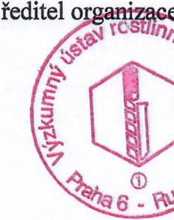 